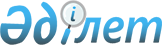 О признании утратившими силу некоторых решений Щербактинского районного маслихатаРешение маслихата Щербактинского района Павлодарской области от 7 декабря 2017 года № 104/31. Зарегистрировано Департаментом юстиции Павлодарской области 14 декабря 2017 года № 5735.
      В соответствии с подпунктом 4) пункта 2 статьи 46 Закона Республики Казахстан от 6 апреля 2016 года "О правовых актах", подпунктом 15) пункта 1 статьи 6 Закона Республики Казахстан от 23 января 2001 года "О местном государственном управлении и самоуправлении в Республике Казахстан", Щербактинский районный маслихат РЕШИЛ:
      1. Признать утратившими силу:
      1) решение Щербактинского районного маслихата от 24 сентября 2014 года № 151/48 "Об утверждении Правил проведения раздельных сходов местного сообщества и количества представителей жителей сел для участия в сходе местного сообщества на территории Сынтасовского сельского округа Щербактинского района" (зарегистрированное в Реестре государственной регистрации нормативных правовых актов за № 4064, опубликованное 16 октября 2014 года в районной газете "Маралды", 16 октября 2014 года в районной газете "Трибуна");
      2) решение Щербактинского районного маслихата от 24 сентября 2014 года № 152/48 "Об утверждении Правил проведения раздельных сходов местного сообщества и количества представителей жителей сел для участия в сходе местного сообщества на территории Татьяновского сельского округа Щербактинского района" (зарегистрированное в Реестре государственной регистрации нормативных правовых актов за № 4065, опубликованное 16 октября 2014 года в районной газете "Маралды", 16 октября 2014 года в районной газете "Трибуна").
      2. Контроль за исполнением настоящего решения возложить на постоянную комиссию Щербактинского районного маслихата по вопросам законности и социальной политики.
      3. Настоящее решение вводится в действие по истечении десяти календарных дней после дня его первого официального опубликования.
					© 2012. РГП на ПХВ «Институт законодательства и правовой информации Республики Казахстан» Министерства юстиции Республики Казахстан
				
      Председатель сессии

В. Лямцев

      Секретарь районного маслихата

С. Шпехт
